BALATONLELLEI POLGÁRMESTERI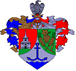 HIVATAL JEGYZŐJE8638 Balatonlelle, Petőfi u. 2. Telefon: (+36) 85/554-930;  KRID: 307063954Bejelentés szálláshely üzemeltetés megszüntetésről(a szálláshely-szolgáltatási tevékenység folytatásának részletes feltételeiről és a szálláshely-üzemeltetési engedély kiadásának rendjéről szóló 239/2009. (X.20.) Korm. rendelet alapján)Alulírott bejelentem, hogy Szálláshely szolgáltató neve*:	Szálláshely szolgáltató lakcíme:	Szálláshely szolgáltató levelezési címe: 	Szálláshely címe:	Szálláshely szolgáltatás típusa:	Szálláshely nyilvántartási száma:	a fenti szálláshelyen a szálláshely szolgáltatást ………………………........…..napján megszüntettem.Balatonlelle, ………..év………………….hónap……….nap.								________________________________                                                                                                                            szálláshely-szolgáltató*Elhunyt szálláshely szolgáltató esetén a halotti anyakönyvi kivonat csatolása, valamint a bejelentő neve, címe és aláírása is szükséges.	